ÇOCUKLARDA İNATÇILIK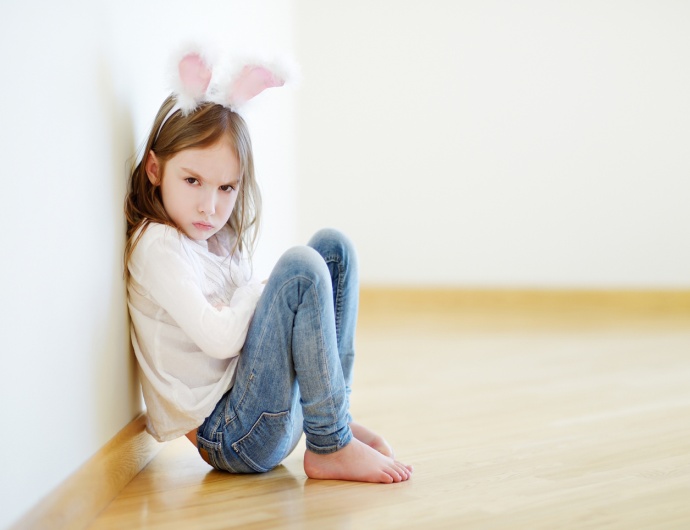 Anne-babaların en çok dile getirdikleri problemlerden biridir inatçılık. Çünkü her yaş döneminde görülür. 2-3 yaşlarında ilk görülmeye başlar. Ergenlikte de ortaya çıkar. Varlıklarını ve bağımsızlıklarını kabul ettirmeye başlamaları yanı sıra keşfetme merakları bu inatlaşmaları tetikler. Çocuklar sadece anne-babalarıyla değil çevresindeki diğer insanlarla da inatlaşmaya girer.ÇOCUKLAR NEDEN İNATLAŞIR?Anne ve babanın çocuğa karşı tutumlarının tutarlı olmaması, Örneğin; Annenin “evet” dediği bir konuda babanın “hayır” demesiÇocuğun ilgi ve ihtiyaçlarının zamanında karşılanmaması,Çocuğa ihtiyacı olan bağımsızlık duygusunun verilmemesi,Çocuğa karşı şiddet ve ceza kullanılması,Çocuğun istekleriyle anne-babanın isteklerinin çelişmesi. Örneğin; Ergenlik dönemindeki bir gencin hafta sonu okul gezisine gitmek istemesi. Ailesinin ise oturup derslerine çalışmasını istemesi, okul öncesinde çocuğun istediği kıyafeti giymek istemesi.2-5 yaş döneminin özelliği olan benmerkezcilik özelliğinin etkisi.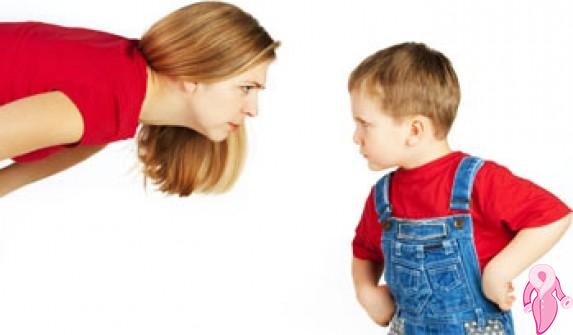 İNATÇILIK KONUSUNDA AİLELERE ÖNERİLERAnne-baba olarak ortak tutumlar geliştirin,Çocuğunuza karşı öfkeli ve tepkili yaklaşmayın,Çocuğunuzun istediklerini inatlaşmadığı zamanlarda yerine getirin,Çocuğunuza istediği şeyi neden yapamayacağınızı açık ve anlaşılır bir dille anlatın,Kurallarınızı uygularken tutarlı ve kararlı olun, Çocuğunuz sizinle inatlaşınca isteklerini kabul etmeniz inatçılık davranışını pekiştirecektir. Çocuğunuzun inadı devam ettiği durumlarda dikkatini başka yöne çekmeye çalışın,Asla çocuğunuzla bir güç ve inat savaşına girmeyin, Çocuğunuza seçenek sunarak seçme şansı verin.Her şey için hayır sözcüğünü kullanmak yerine, daha olumlu cümlelerle çocuğunuza yapabileceği başka alternatifler sunabilirsiniz.Emir kipi kullanmak yerine bir şey yapmasını istediğinizde rica etmelisiniz. Her şeyden önce bu durumda soğukkanlılığınızı korumaya çalışın. Derin bir nefes alın ve içinizden "O sadece bir çocuk" deyin,Sahada olmadığınızı ve futbol oynamadığınızı unutmayın; her ikiniz de kazanabilir, her ikiniz de amacınıza ulaşabilirsiniz, 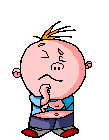 Her şeyden önce çocuklarda okul öncesi dönemde görülen inatçılık davranışının normal olduğunu unutmayın. Çocuğunuz, içinde bulunduğu gelişim döneminden dolayı size “ ben özgürüm, ben de bir bireyim, kendi isteklerimi gerçekleştirebilirim.” mesajı vermeye çalışıyor. Diyebiliriz ki, gelişimsel sınırlar içerisinde inatlaşan çocuklar, gelecekte kendi ayakları üzerinde duran, kendine yetebilen ve başkalarının güdümünde davranmayıp kendi kararlarını verebilen yetişkinler olurlar. Ebeveynler olarak da yapabileceğiniz en önemli şey çocuğunuzla etkili bir iletişim kurarak  gelişimini desteklemek olacaktır.NENE HATUN ANAOKULUREHBERLİK SERVİSİ-TUĞÇE ŞEN